Anlage 3 - Allergen-Dokumentation (extern)	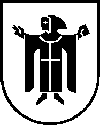 erstellt am: 10.05.2017 Klassiker KarteGerichtGlutenGlutenGlutenGlutenGlutenGlutenKrebstiereEiFischErdnussSojaMilchNüsseNüsseNüsseNüsseNüsseNüsseNüsseNüsseNüsseSellerieSenfSesamLupinenWeichtiereSulfiteGerichtWeizenRoggenGersteHaferDinkelKamutKrebstiereEiFischErdnussSojaMilchMandelnHaselnüsseWalnüsseKaschunüssePecannüsseParanüssePistazienMacademianüsseQueenslandnüsseSellerieSenfSesamLupinenWeichtiereSulfiteHumus/Tahini/PitaxxxxxGefilte Fisch/ChallotxxxxxxxHühnerbrühe NudelnxxHühnerbrühe MatzeknödelxxxxBorschtsch GraubrotxxxxxxJiddische Vorspeise ChallotxxxxxxxxIsraelische Vorspeise PitaXxxxxxxGemischter SalatxxxxxIsraelischer SalatxxxxZigarimxxxxxxFalafelteller PitaxxxxxxxxSchnitzel SalatxxxxxxEinstein TellerxxxxxxxxPastrami GraubrotxxxxxxxLachs ChraimexxxApfelstrudelxxxxx